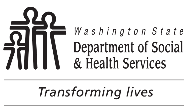 	ECONOMIC SERVICES ADMINISTRATION (ESA)	COMMUNITY SERVICES DIVISION (CSD)	Medical Expense ExamplesBelow are types of medical expenses that may be used to meet your spenddown. Please note:  We can only use bills after Medicare Part A/B/D, the Medicare Savings Program (MSP), or other insurers have paid their portion.  If you’re on the Qualified Medicare Beneficiary (QMB) program, we can’t use bills covered by Medicare Part A/B.  Examples of common medical expenses:If prescribed by a licensed provider (with proof) – over-the-counter medications and supplies.  These may include:Vitamins, pain relievers and herbal supplements.Hospital, clinics, or other services:Doctor, dental, vision care.Approved in-home care services.Mental health services or counseling, or community case management.Transportation costs related to doctor visits, picking up prescriptions or medical supplies:Trips made in your personal vehicle.   Parking or toll fees, fares for Dial a Lift, bus, ferry, taxi, or ride sharing (Uber, Lyft, etc.).Lodging costs when away from home for medical treatment.Service animal expenses such as food and veterinary care.Medical equipment such as mobility aids, rehabilitative aids, prosthetic / orthotic devices and Electronic Emergency Response Systems (EERS).  Medically needed improvements to the home to accommodate a person with blindness or disability.Out of state billing for medical services recognized under Washington state law.Please see next page for further instructions.Below are types of medical expenses that may be used to meet your spenddown. Please note:  We can only use bills after Medicare Part A/B/D, the Medicare Savings Program (MSP), or other insurers have paid their portion.  If you’re on the Qualified Medicare Beneficiary (QMB) program, we can’t use bills covered by Medicare Part A/B.  Examples of common medical expenses:If prescribed by a licensed provider (with proof) – over-the-counter medications and supplies.  These may include:Vitamins, pain relievers and herbal supplements.Hospital, clinics, or other services:Doctor, dental, vision care.Approved in-home care services.Mental health services or counseling, or community case management.Transportation costs related to doctor visits, picking up prescriptions or medical supplies:Trips made in your personal vehicle.   Parking or toll fees, fares for Dial a Lift, bus, ferry, taxi, or ride sharing (Uber, Lyft, etc.).Lodging costs when away from home for medical treatment.Service animal expenses such as food and veterinary care.Medical equipment such as mobility aids, rehabilitative aids, prosthetic / orthotic devices and Electronic Emergency Response Systems (EERS).  Medically needed improvements to the home to accommodate a person with blindness or disability.Out of state billing for medical services recognized under Washington state law.Please see next page for further instructions.Proof of your medical expenses need to include: Hospital, doctor, or other provider bills.  Statements must include all of the following:Patient’s name;All pages sent with the statement;Provider’s contact information;Statement date within the current base period;Date(s) of service and total charges and/or cost of care; Payments made by third parties (Medicare, MSP, or other insurance); andFinal balance owed by patient.Prescription(s).  Proof must include all of the following:  Patient’s name, pharmacy name;Medication name and prescription number; Payments by third parties (Medicare Part D or other); andFinal balance owed by patient.Examples of how you can show proof:A register receipt and pharmacy receipt; orPrescription summary with pharmacist’s signature; orMedicare Part D SummaryTransportation costs with date(s) of travel:Mileage log – see the Mileage Log Sample on the next page.Receipts for fees or fares, such as parking, bus fares, etc.Proof of your medical expenses need to include: Hospital, doctor, or other provider bills.  Statements must include all of the following:Patient’s name;All pages sent with the statement;Provider’s contact information;Statement date within the current base period;Date(s) of service and total charges and/or cost of care; Payments made by third parties (Medicare, MSP, or other insurance); andFinal balance owed by patient.Prescription(s).  Proof must include all of the following:  Patient’s name, pharmacy name;Medication name and prescription number; Payments by third parties (Medicare Part D or other); andFinal balance owed by patient.Examples of how you can show proof:A register receipt and pharmacy receipt; orPrescription summary with pharmacist’s signature; orMedicare Part D SummaryTransportation costs with date(s) of travel:Mileage log – see the Mileage Log Sample on the next page.Receipts for fees or fares, such as parking, bus fares, etc.Mileage Log SampleMileage Log SampleMileage Log SampleMileage Log SampleMileage Log SampleDATEPROVIDER’S NAMEPROVIDER’S ADDRESSROUND TRIP IN MILESPARKING FEE (ADD RECEIPT)Example 1:  01/03/2020Harborview325 9th Ave., Seattle15$20Example 1:  01/05/2020Walmart Pharmacy1000 Greenlake, Seattle20	Mileage Log	Mileage Log	Mileage Log	Mileage Log	Mileage LogDATEPROVIDER’S NAMEPROVIDER’S ADDRESSROUND TRIP IN MILESPARKING FEE (ADD RECEIPT)